St Jude’s CE Primary School Remote Learning Offer 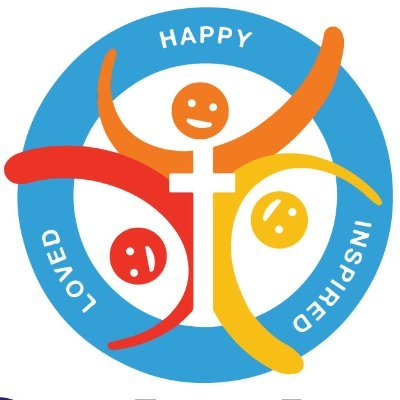 Updated  January 2021 Information for parentsRationale As a school we have been guided by the most recent guidance and research to inform our decision making around our remote learning offer.  The most recent guidance has been published by OFSTED based on their research and visits to primary schools.  They have produced a document that explains what remote education is  and some ideas on  how best to deliver it.   What's working well in remote education - GOV.UKThe remote learning offer at St Jude’s has evolved significantly since the first lockdown, with the continued use of Google Classroom, using  additional functions such as Google Meet for live lessons, Google Slides and the live comment feed. What will my child be taught? We teach the same curriculum as we do in school, wherever possible and appropriate. We may need to make some adaptations to some subjects, to make them accessible for learning at home (for example, for music we will be using planning that does not require musical instruments). In Key Stage 1 and in Reception we will provide a minimum of 3 hours of daily learning for your child to complete. In Key Stage 2, there will be a minimum of 4 hours of daily learning. Each day, the children will have resources for reading, English, maths and at least one foundation subject (Science, Humanities, PE, Music, PSHE and RE).Further activities and resources will be uploaded to mirror your child’s day in school (for example, handwriting, storytime and collective worship). Where can I find the learning each day?As a school, we are using the Google Classroom platform to deliver remote learning to our children.At the beginning of the week, teachers will upload a video for the children to watch. This video will detail the learning for the week and share the weekly timetable. Your child’s teacher will upload the remote learning timetable to Google Classroom; this timetable can be used to guide your child’s daily learning (detailing the subjects to be covered each day) and support you in structuring their day.Each day, a new assignment will be uploaded; this assignment will have all the resources and activities for that day’s learning. Remote Learning will always be uploaded to the folder labelled ‘Remote Learning’ on the Google Classroom platform. How will my child be taught?We are utilising the benefits of varied approaches to remote learning, combining synchronous (live online activity) and asynchronous teaching (pre-recorded online activity).Teachers are including pre-recorded videos throughout the curriculum. Our teaching staff will be visible on screen as they replicate teaching practice in the classroom - posing questions and modelling the learning. This will also encourage your child’s independence as they learn, as they are able to pause, rewind, and re-watch them. We hope this is also supporting our families to manage the daily teaching timetable in your homes, especially those who are sharing devices and/or who have multiple children to support.We also understand and value the impact of peer and teacher interaction. Google Meets are included in the weekly timetable, with teachers meeting the children for at least one live interaction/session per week. In some areas of the curriculum, we may use pre-recorded teaching from external educational resources to supplement our teaching (for example Oak National Academy lessons).Teaching staff will also set your child challenges and competitions via Sumdog. Sumdog is a diagnostic teaching tool which assesses your child as they play interactive games. Teachers can use the reports generated from this platform to target areas for development. How will live teaching sessions work?Each week, your child will be allocated a Google Meet session – the date and time for these sessions will be shared on the timetable on a Monday. Your child will need paper and something to write with during the session. These sessions will be used as an opportunity to review the learning from the week prior and provide feedback. Your child will also be able to ask their teacher questions about their learning. Initially these Meets will be organised in smaller groups, rather than whole class. As a school, we believe that there will be greater impact and more opportunity to assess the children if there are fewer children in each session, and it will allow for the children and staff to adapt to a different way of interacting.  The teachers will share a Code of Conduct with the children for when they are interacting online; this has also been shared with the parents to support our online behaviour.How will you assess my child’s work and progress?Your class teacher will ask you to upload a specific learning activity each day to Google Classroom. The teacher will monitor these activities and feedback will be given via the Private Comments section online. If your child is in Reception Class, you can upload their learning to Tapestry. Feedback will be given via the comments section on this platform. Teachers will endeavour to give feedback within 24 hours of your upload. Children and parents can return to the uploaded work to see the feedback that has been given. At the beginning of the week, teachers will upload a video for the children to watch. This video will celebrate learning achievements from the previous week and deliver any whole class feedback.Just like lessons in the classroom, teachers will use opportunities in their resources to review prior learning, ensuring that children have a secure understanding before moving on.Online assessment will also take place via different platforms such as Google Forms and Quizzes, and Sumdog.What are the expectations for my child’s engagement with the remote learning package?It is statutory that your child engages with their remote learning and completes the learning activities that are provided.The weekly timetable is a clear summary of the expectations for each day of the week. This timetable is closely aligned with their normal school day so will help to establish a routine for remote learning.  Daily engagement in remote learning will be monitored via Google Classroom, particularly by looking at the work uploaded for each day. If there are concerns about your child and their engagement and/or progress, the school will contact you in the following ways:Class teacher weekly phone calls Email. What do we do if we have questions about the learning activities? Each week, your child’s teacher will call you on the telephone to touch base and answer any questions you may have. Please ensure that the school office has your most up-to-date contact details.  Any questions regarding learning activities can be asked via the ‘Private Comment’ function on Google Classroom. A Private Comment can only be sent to teachers during school hours (between 8.45am and 3.45pm), and teachers will aim to respond during this time. What happens if I am unable to upload my child’s work to Google Classroom?At St Jude’s we will support families to submit learning online and explore the barriers which parents may be experiencing. The school produces help guides to support families and there is EAL support where language is a barrier.Virtual meetings and socially distanced meetings can be arranged to support families with the uploading of work.The school will provide a free wifi package where it is required. St Judes’ will enlist the support of the Lambeth Early Help Team,  Education Welfare Officer and  community police  should further support be required including welfare home visits and delivery of resources to homes. If my child does not have digital or online access at home, how will you support them to access remote learning? We recognise that some pupils may not have suitable online access at home, and take the following steps to support all our families:Loaned laptops from the London Connected Learning Centre have been distributed to families who need additional devices to access remote learning online.DfE Chrome books have been distributed to families who need additional devices to access remote learning online.Printed paper work packs produced by the class teachers are printed and available for parents to pick up from the school office.Exercise books have been sent home with the children and additional books are available for collection from the school office.An outdoor, weekly book exchange is available on the school site for parents to exchange reading books to use at home.  Your child’s class teacher’s weekly phone call is an opportunity to raise any issues or concerns regarding accessing the remote learning package. Alternatively, parents can contact the school office via phone or email. What if my child has Special Educational Needs and Disabilities (SEND)? We recognise that some pupils may not be able to access remote education as easily at home. We acknowledge this and will work with families to support those children in the following ways:We will strive to ensure an appropriate level of support and challenge is provided for all our children. Children working with a 1:1 adult when in school will be contacted by these adults over the phone to support with strategies and systems that are in place in the classroom and, where appropriate, can be put in place at home.Where appropriate, additional resources can be sent home to support remote learning.Children who have an EHCP will receive their continued provision stated in the plan, as is reasonably possible for the school at the time; this will be carried out by a teaching assistant, classteacher or SENDCO.